Actividades SugeridasOBJETIVO DE APRENDIZAJE OA_17DESCRIPCIÓN DE LA ACTIVIDADESDemostrar que comprende una línea de simetría: › identificando fi guras simétricas 2D › creando fi guras simétricas 2D › dibujando una o más líneas de simetría en fi guras 2D › usando software geométrico6.Comprueban si una figura es reflejada, doblándola a lo largo de la línea de simetría y haciendo coincidir las dos mitades.!Observaciones al docente: Se recomienda realizar el siguiente desafío: entregarle al estudiante también figuras en forma de rombos, paralelogramos u otras que parecen que tiene línea de simetría y no la tienen.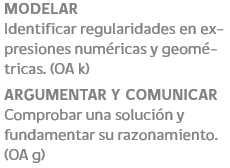 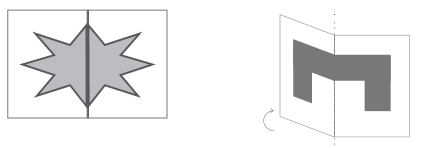 